Limbažu novada DOME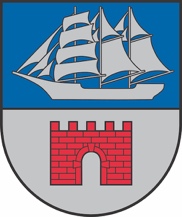 Reģ. Nr. 90009114631; Rīgas iela 16, Limbaži, Limbažu novads LV-4001; E-pasts pasts@limbazunovads.lv; tālrunis 64023003SOCIĀLO UN VESELĪBAS JAUTĀJUMU KOMITEJAS SĒDES PROTOKOLSNr.42024. gada 16. aprīlīSēde sasaukta plkst. 13:00Sēdi atklāj plkst. 13:00 Sēde notiek videokonferences režīmā tiešsaistē Webex platformā.Komitejas sēde ir atklāta.Sēdi vada: Rūdolfs Pelēkais.Sēdi protokolē: Dace Tauriņa.Sēdē piedalās deputāti: Jānis Bakmanis, Lija Jokste, Arvīds Ozols, Rūdolfs Pelēkais, Ziedonis Rubezis, Regīna Tamane.Sēdē piedalās: Agris Blumers, Aiga Briede, Aira Lapkovska, Andris Garklāvs, Andris Zunde, Anna Siliņa, Antra Kamala, Artis Ārgalis, Beāte Kožina, Dagnis Straubergs, Dita Lejniece, Ginta Ģērmane, Gunita Gulbe, Ieva Mahte, Ilga Tiesnese, Ilze Ozoliņa, Ilze Rubene, (vārds uzvārds, e-pasts), Inga Indriksone, Inga Neimane, Inita Hartmane, Ināra Blūma, Irita Grāvere, Iveta Beļauniece, Iveta Pēkšēna, Iveta Umule, Izita Kļaviņa, Jana Beķere, Jana Lāce, Jana Mošura, Juris Graudiņš, Kristiāna Kauliņa, Kristīne Mežapuķe, Kristīne Zaķe, Lana Ukrija, Lāsma Liepiņa, Maija Siliņa, Monta Landrāte, Māris Beļaunieks, Raimonds Straume, Raivis Galītis, Sandra Fiļipova, Sandra Smiltniece, Santa Čingule, Sarmīte Frīdenfelde, Ģirts Ieleja.Darba kārtība:Par darba kārtību.Par Sabiedrības ar ierobežotu atbildību "Aprūpes nams "Urga"", Sabiedrības ar ierobežotu atbildību "Rekreācijas centrs "Vīķi"" un SIA "ALOJAS VESELĪBAS APRŪPES CENTRS" reorganizācijas uzsākšanu.Informācija par Deklarētās dzīvesvietas anulēšanas un dzīvokļu jautājumu risināšanas komisijas marta sēdēs pieņemtajiem lēmumiem.Informācijas. Par izmaiņām sociālās palīdzības piešķiršanas procesā.Informācijas. Par projektu mājokļu vides pieejamības nodrošināšanai cilvēkiem ar invaliditāti.1.Par darba kārtībuZiņo Rūdolfs Pelēkais, debatēs piedalās Regīna Tamane, Arvīds OzolsIepazinusies ar deputāta A. Ozola priekšlikumu izņemt 2. punktu, kā nekvalitatīvi sagatavotu, atklāti balsojot: PAR – deputāts Arvīds Ozols, PRET – 4 deputāti (Jānis Bakmanis, Rūdolfs Pelēkais, Ziedonis Rubezis, Regīna Tamane), ATTURAS – deputāte Lija Jokste, komiteja NOLEMJ:noraidīts.Iepazinusies ar Sociālo un veselības jautājumu komitejas priekšsēdētāja R. Pelēkā priekšlikumu apstiprināt sēdes darba kārtību, atklāti balsojot: PAR – 5 deputāti (Jānis Bakmanis, Lija Jokste, Rūdolfs Pelēkais, Ziedonis Rubezis, Regīna Tamane), PRET – deputāts Arvīds Ozols, ATTURAS – nav, komiteja NOLEMJ:apstiprināt šādu sēdes darba kārtību:Par darba kārtību.Par Sabiedrības ar ierobežotu atbildību "Aprūpes nams "Urga"", Sabiedrības ar ierobežotu atbildību "Rekreācijas centrs "Vīķi"" un SIA "ALOJAS VESELĪBAS APRŪPES CENTRS" reorganizācijas uzsākšanu.Informācija par Deklarētās dzīvesvietas anulēšanas un dzīvokļu jautājumu risināšanas komisijas marta sēdēs pieņemtajiem lēmumiem.Informācijas. Par izmaiņām sociālās palīdzības piešķiršanas procesā.Informācijas. Par projektu mājokļu vides pieejamības nodrošināšanai cilvēkiem ar invaliditāti.2.Par Sabiedrības ar ierobežotu atbildību "Aprūpes nams "Urga"", Sabiedrības ar ierobežotu atbildību "Rekreācijas centrs "Vīķi"" un SIA "ALOJAS VESELĪBAS APRŪPES CENTRS" reorganizācijas uzsākšanuZiņo Artis Ārgalis, Lana Ukrija, debatēs piedalās Arvīds OzolsValsts pārvaldes iekārtas likuma 10.panta desmitajā daļā noteikts, ka valsts pārvaldi organizē pēc iespējas efektīvi. Valsts pārvaldes institucionālo sistēmu pastāvīgi pārbauda un, ja nepieciešams, pilnveido, izvērtējot arī funkciju apjomu, nepieciešamību un koncentrācijas pakāpi. Pašvaldību likuma 10.panta pirmās daļas 9.punkts cita starpā nosaka, ka dome ir tiesīga izlemt ikvienu pašvaldības kompetences jautājumu un tikai domes kompetencē ir likumā noteiktajā kārtībā izveidot, reorganizēt un likvidēt pašvaldības kapitālsabiedrības un nodibinājumus, kā arī lemt par dalību kapitālsabiedrībās, biedrībās un nodibinājumos. Savukārt minētā likuma 73.panta pirmajā daļā noteikts, ka pašvaldības manta izmantojama pašvaldības administratīvās teritorijas iedzīvotāju interesēs atbilstoši pašvaldības kompetencei, gan nododot to publiskā lietošanā, gan veidojot iestādes, gan dibinot kapitālsabiedrības vai iegūstot dalību kapitālsabiedrībās.Saskaņā ar ierakstiem komercreģistrā, Limbažu novada pašvaldība ir vienīgā kapitāla daļu turētāja Sabiedrībā ar ierobežotu atbildību "Aprūpes nams "Urga"", reģistrācijas Nr. 44103103680, Sabiedrībā ar ierobežotu atbildību "Rekreācijas centrs "Vīķi"", reģistrācijas Nr. 44103103695, un SIA "ALOJAS VESELĪBAS APRŪPES CENTRS", reģistrācijas Nr. 44103031378. Visas trīs kapitālsabiedrības sniedz ilgstošas sociālās aprūpes pakalpojumus (ar izmitināšanu).Atbilstoši Publiskas personas kapitāla daļu un kapitālsabiedrību pārvaldības likuma 7.panta pirmajai daļai, publiskai personai ir pienākums ne retāk kā reizi piecos gados pārvērtēt katru tās tiešo līdzdalību kapitālsabiedrībā un atbilstību Kapitālsabiedrību pārvaldības likuma 4.panta nosacījumiem.Saskaņā ar Limbažu novada pašvaldības rīkotā iepirkuma “Limbažu novada pašvaldības līdzdalības izvērtējums kapitālsabiedrībās”, iepirkuma identifikācijas Nr.LNP 2022/55, rezultātā noslēgto līgumu, SIA CSE COE veica padziļinātus izvērtējumus par Limbažu novada pašvaldības līdzdalības saglabāšanu arī Sabiedrībā ar ierobežotu atbildību "Aprūpes nams "Urga"", Sabiedrībā ar ierobežotu atbildību "Rekreācijas centrs "Vīķi"" un SIA "ALOJAS VESELĪBAS APRŪPES CENTRS". SIA CSE COE veiktajos izvērtējumos konstatēts, Limbažu novada pašvaldības administratīvajā teritorijā pastāv nepilnīgs sociālā pakalpojuma piedāvājums no privātā sektora puses, tādējādi Sabiedrības ar ierobežotu atbildību "Aprūpes nams "Urga"", Sabiedrības ar ierobežotu atbildību "Rekreācijas centrs "Vīķi"" un SIA "ALOJAS VESELĪBAS APRŪPES CENTRS" sniegtie sociālās aprūpes pakalpojumi atbilst Valsts pārvaldes iekārtas likuma 88.panta pirmās daļas 1. un 2. punktam.Konkurences padome 2023. gada 9. janvāra atzinumā Nr. 1.7-2/22 “Par SIA “ALOJAS VESELĪBAS APRŪPES CENTRS”, SIA “Aprūpes nams “Urga””, SIA “Rekreācijas centrs „Vīķi”” un SIA “Limbažu slimnīca” cita starpā aicina Limbažu novada pašvaldību izvērtēt jautājumu par SIA “ALOJAS VESELĪBAS APRŪPES CENTRS”, Sabiedrības ar ierobežotu atbildību "Aprūpes nams "Urga"" un/vai Sabiedrības ar ierobežotu atbildību "Rekreācijas centrs "Vīķi"" reorganizācijas procesu.Publiskas personas kapitāla daļu un kapitālsabiedrību pārvaldības likuma 127.panta pirmā daļa nosaka, ka publiskas personas augstākā lēmējinstitūcija pieņem lēmumu par publiskas personas kapitālsabiedrību apvienošanas uzsākšanu, savukārt 127.panta otrā daļa nosaka, ka šā panta pirmajā daļā minētajā lēmumā nosaka iegūstošās sabiedrības kapitāla daļu turētāju.Komerclikuma 335.panta pirmā daļa nosaka, ka sabiedrību apvienošana var notikt kā pievienošana vai saplūšana, savukārt otrā daļa nosaka, ka pievienošana ir process, kurā viena vai vairākas sabiedrības (pievienojamās sabiedrības) nodod visu savu mantu citai jau pastāvošai sabiedrībai (iegūstošā sabiedrība). Saskaņā ar Komerclikuma 335.panta ceturto daļu apvienošanas gadījumā pievienojamā sabiedrība beidz pastāvēt bez likvidācijas procesa. Pamatojoties uz minētā likuma 335.panta piekto daļu apvienošanas gadījumā pievienojamās sabiedrības tiesības un saistības pāriet iegūstošajai sabiedrībai.Kā būtiskākie kapitālsabiedrību reorganizācijas ieguvumi minami:efektīvāka kapitālsabiedrību darbības pārraudzība (mazāks skaits kapitālsabiedrību mazāks skaits pārskatu un atskaišu jāanalizē);vienotu principu piemērošanas nodrošināšana konkrētā pakalpojuma cenas noteikšanai;vienoti pakalpojuma sniegšanas kvalitātes kritēriji;nav konkurences starp pašvaldības kapitālsabiedrībām par speciālistu piesaisti;iespēja veikt izdevīgākus iepirkumus, ņemot vērā uzņēmuma lielumu;atbalsta funkciju optimizēšana, uzlabota resursu plānošana un izmantošana;samazinātas izmaksas kapitālsabiedrību obligātajiem vērtējumiem (revidenti).Pamatojoties uz Pašvaldību likuma 22. panta pirmās daļas 5. punktu, Limbažu novada pašvaldības izpilddirektors izvirza Limbažu novada domei priekšlikumu veikt Sabiedrības ar ierobežotu atbildību "Aprūpes nams "Urga"", Sabiedrības ar ierobežotu atbildību "Rekreācijas centrs "Vīķi"" un SIA "ALOJAS VESELĪBAS APRŪPES CENTRS" reorganizāciju, tās apvienojot – Sabiedrību ar ierobežotu atbildību "Rekreācijas centrs "Vīķi"" un SIA "ALOJAS VESELĪBAS APRŪPES CENTRS" kā pievienojamās sabiedrības, pievienojot Sabiedrībai ar ierobežotu atbildību "Aprūpes nams "Urga"" kā iegūstošajai sabiedrībai.Ņemot vērā iepriekš minēto, pamatojoties uz Pašvaldību likuma 10. panta pirmās daļas 9. punktu, Publiskas personas kapitāla daļu un kapitālsabiedrību pārvaldības likuma 127., 130. pantu, 131. panta pirmo daļu, 132., 133., 134. pantu, Komerclikuma 335. panta pirmo, otro, ceturto un piekto daļu, atklāti balsojot: PAR – 5 deputāti (Jānis Bakmanis, Lija Jokste, Rūdolfs Pelēkais, Ziedonis Rubezis, Regīna Tamane), PRET – deputāts Arvīds Ozols, ATTURAS – nav, komiteja NOLEMJ:Uzsākt Sabiedrības ar ierobežotu atbildību "Aprūpes nams "Urga"", Sabiedrības ar ierobežotu atbildību "Rekreācijas centrs "Vīķi"" un SIA "ALOJAS VESELĪBAS APRŪPES CENTRS" reorganizāciju apvienošanas ceļā, Sabiedrību ar ierobežotu atbildību "Rekreācijas centrs "Vīķi"" un SIA "ALOJAS VESELĪBAS APRŪPES CENTRS" (turpmāk arī – Pievienojamās sabiedrības) pievienojot Sabiedrībai ar ierobežotu atbildību "Aprūpes nams "Urga"" (turpmāk – Iegūstošā sabiedrība).Noteikt, ka Iegūstošās sabiedrības kapitāla daļu turētājs pēc reorganizācijas pabeigšanas ir Limbažu novada pašvaldība.Noteikt šādus reorganizācijas nosacījumus:Iegūstošās sabiedrības pamatkapitāls tiks palielināts, ieguldot tajā Pievienojamo sabiedrību pamatkapitālus, bez jaunu dalībnieku uzņemšanas, pretī saņemot attiecīgu jaunu daļu skaitu;Pievienojamās sabiedrības un Iegūstošā sabiedrība reorganizācijas prospektu nesagatavo;Pievienojamo sabiedrību un Iegūstošās sabiedrības reorganizācijas lēmumu un reorganizācijas līgumu revidents nepārbauda;Pievienojamo sabiedrību darījumi Iegūstošajā sabiedrībā tiks uzskatīti par Iegūstošās sabiedrības darījumiem ar reorganizācijas spēkā stāšanās brīdi;Pievienojamās sabiedrības nododot visu savu mantu Iegūstošajai sabiedrībai un beidz pastāvēt bez likvidācijas procesa;SIA "ALOJAS VESELĪBAS APRŪPES CENTRS" izpildinstitūcija beidz savu darbu ar dienu, kad šajā lēmumā aprakstītā reorganizācija tiks reģistrēta komercreģistrā;Iegūstošās sabiedrības valde tiek veidota divu valdes locekļu sastāvā. Par Sabiedrības ar ierobežotu atbildību "Aprūpes nams "Urga"" otro valdes locekli kļūst Sabiedrības ar ierobežotu atbildību "Rekreācijas centrs "Vīķi"" valdes locekle;saskaņā ar piemērojamajiem darba tiesību regulējošajiem normatīvajiem aktiem Iegūstošā sabiedrība pārņems darba līgumus ar Pievienojamo sabiedrību darbiniekiem. Reorganizācijas procesa rezultātā darba tiesiskās attiecības ar darbiniekiem netiks pārtrauktas. Reorganizācijas procesam nav tiešas ietekmes uz nodarbinātības nosacījumiem.Uzdot Pašvaldībai piederošo kapitāla daļu turētāja pārstāvim dalībnieku sapulcēs pieņemt attiecīgus lēmumus par Pievienojamo sabiedrību un Iegūstošās sabiedrības reorganizāciju atbilstoši Publiskas personas kapitāla daļu un kapitālsabiedrību pārvaldības likuma un Komerclikuma noteikumiem.Uzdot  Sabiedrības ar ierobežotu atbildību "Rekreācijas centrs "Vīķi"" un SIA "ALOJAS VESELĪBAS APRŪPES CENTRS" valdei veikt tirgus izpēti eksperta, kurš iekļauts komercreģistra mantiskā ieguldījuma vērtētāju sarakstā, izvēlei mantas pietiekamības novērtēšanai, lai noteiktu attiecīgās pievienojamās sabiedrības mantas pietiekamību Iegūstošās sabiedrības pamatkapitāla palielināšanai. Eksperta piesaisti finansēt no Sabiedrības ar ierobežotu atbildību "Rekreācijas centrs "Vīķi"" un SIA "ALOJAS VESELĪBAS APRŪPES CENTRS" finanšu līdzekļiem.Uzdot reorganizācijā iesaistīto kapitālsabiedrību valdēm savu pilnvaru ietvaros reorganizācijas gaitā ievērot un izpildīt Publiskas personas kapitāla daļu un kapitālsabiedrību pārvaldības likumā, Komerclikumā un Darba likumā noteiktās reorganizācijas procesā veicamās darbības un to veikšanas termiņus, kā arī noteikto pienākumu izpildi.Pieņemt zināšanai reorganizācijas līguma projektu (pielikums Nr.1) un reorganizācijas procesa laika grafika projektu (pielikums Nr.2).Lēmuma izpildes kontroli uzdot Pašvaldības izpilddirektoram.Lēmuma projektu virzīt izskatīšanai Limbažu novada domes aprīļa sēdē.3.Informācija par Deklarētās dzīvesvietas anulēšanas un dzīvokļu jautājumu risināšanas komisijas marta sēdēs pieņemtajiem lēmumiemInformē Monta LandrāteLimbažu apvienības pārvaldes lietvede M. Landrāte informē par Deklarētās dzīvesvietas anulēšanas un dzīvokļu jautājumu risināšanas komisijas marta sēdēs pieņemtajiem lēmumiem. Saskaņā ar Limbažu novada pašvaldības 25.11.2021. saistošo noteikumu Nr.31 „Par Limbažu novada pašvaldības palīdzību dzīvojamo telpu jautājumu risināšanā” 8. punktu, Deklarētās dzīvesvietas anulēšanas un dzīvokļu jautājumu risināšanas komisijas 5. un 19. marta sēdē pieņemti četrpadsmit lēmumi par pašvaldības dzīvokļu izīrēšanu un īres līguma termiņa pagarināšanu. 4.Informācijas. Par izmaiņām sociālās palīdzības piešķiršanas procesā.Informē Ilze RubeneLimbažu novada Sociālā dienesta vadītāja I. Rubene sniedz prezentāciju un informē par izmaiņām Labklājības ministrijas izstrādātajās vadlīnijās sociālās palīdzības piešķiršanā.5.Informācijas. Par projektu mājokļu vides pieejamības nodrošināšanai cilvēkiem ar invaliditāti.Informē Jana BeķereLimbažu novada Sociālā dienesta vadītāja vietniece J. Beķere sniedz prezentāciju un informē par projektu mājokļu vides pieejamības nodrošināšana cilvēkiem ar invaliditāti. (Pamatojums – Ministru kabineta 05.09.2023. noteikumi Nr.512 "Eiropas Savienības Atveseļošanas un noturības mehānisma plāna 3.1. reformu un investīciju virziena "Reģionālā politika" 3.1.2.1.i. investīcijas "Publisko pakalpojumu un nodarbinātības pieejamības veicināšanas pasākumi cilvēkiem ar funkcionāliem traucējumiem" otrās kārtas "Atbalsta pasākumi cilvēkiem ar invaliditāti mājokļu vides pieejamības nodrošināšanai" īstenošanas noteikumi).Sēdi slēdz plkst. 13:47Sēdes vadītājs		R. PelēkaisSēdes protokoliste		D. Tauriņa